Warm Up Replacements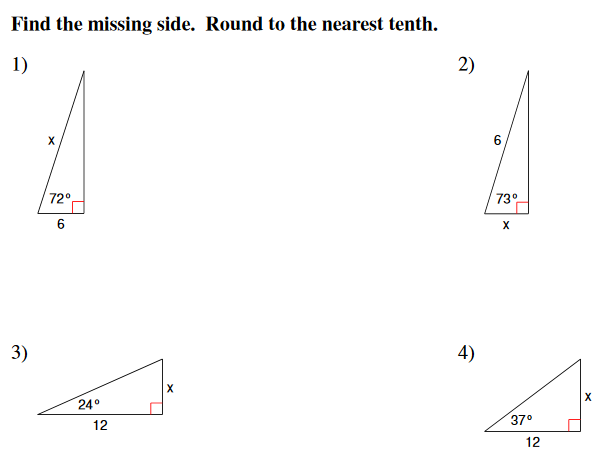 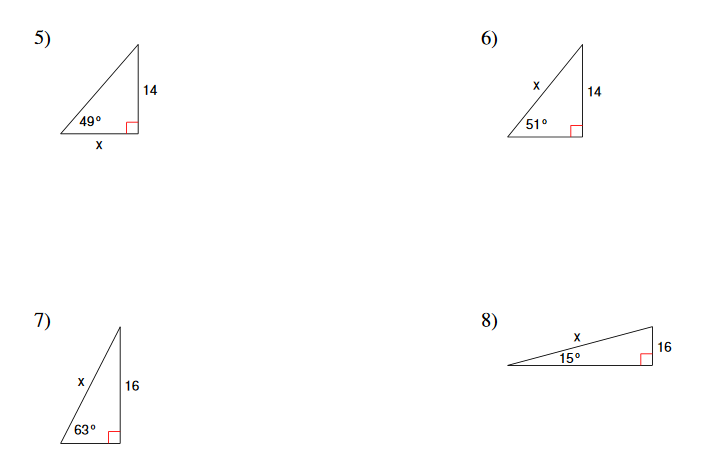 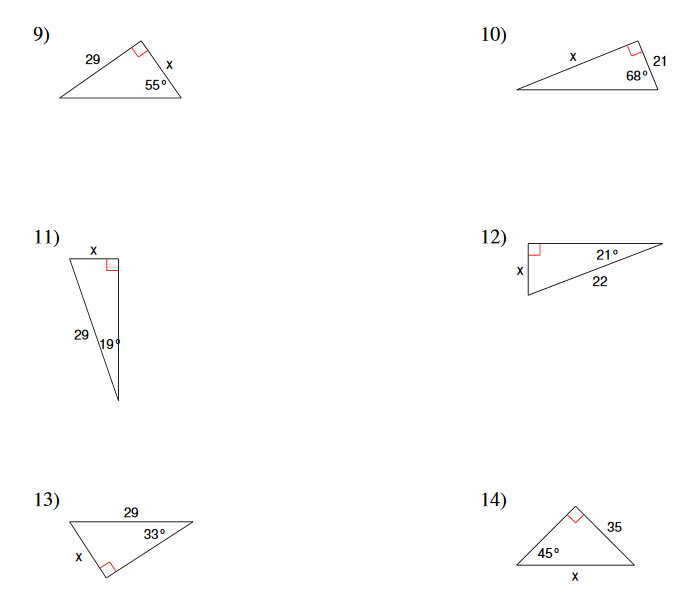 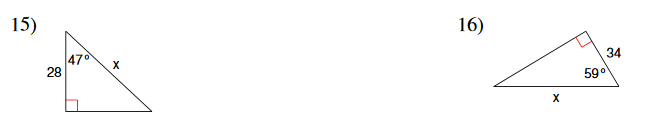 